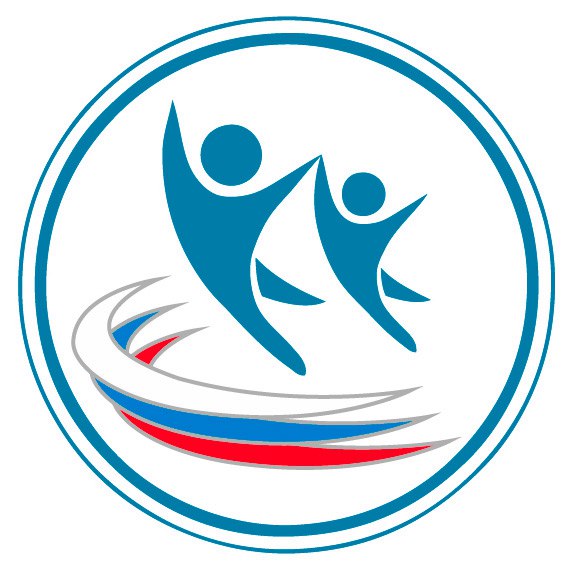 Младшие школьники  школьного спортивного клуба «Юность» ГКОУ РО Пролетарской  школы-интерната занимаются спортивной ходьбой. 23 октября 2023 года, в рамках работы школьного спортивного клуба «Юность», младшие школьники  отправились  в поход с целью освоения спортивной ходьбы и не только…  Занимательный поход организовала и провела руководитель ШСК «Юность»,  учитель физической культуры Ольга Викторовна Пилипенко.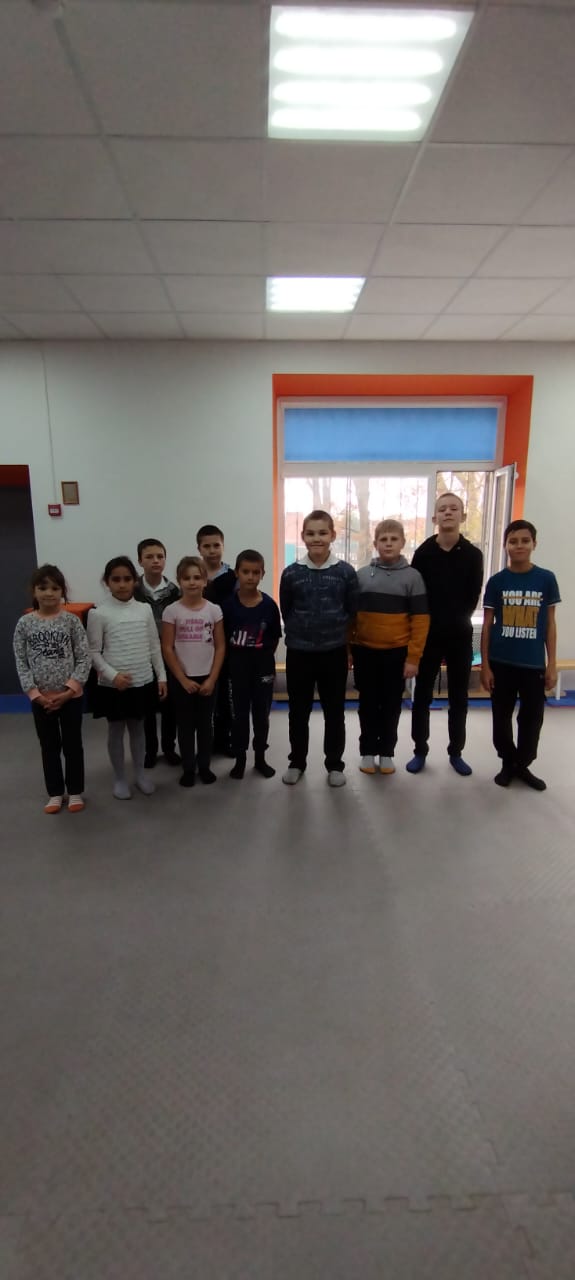 Перед началом похода проведен инструктаж по ТБ и изучен маршрут.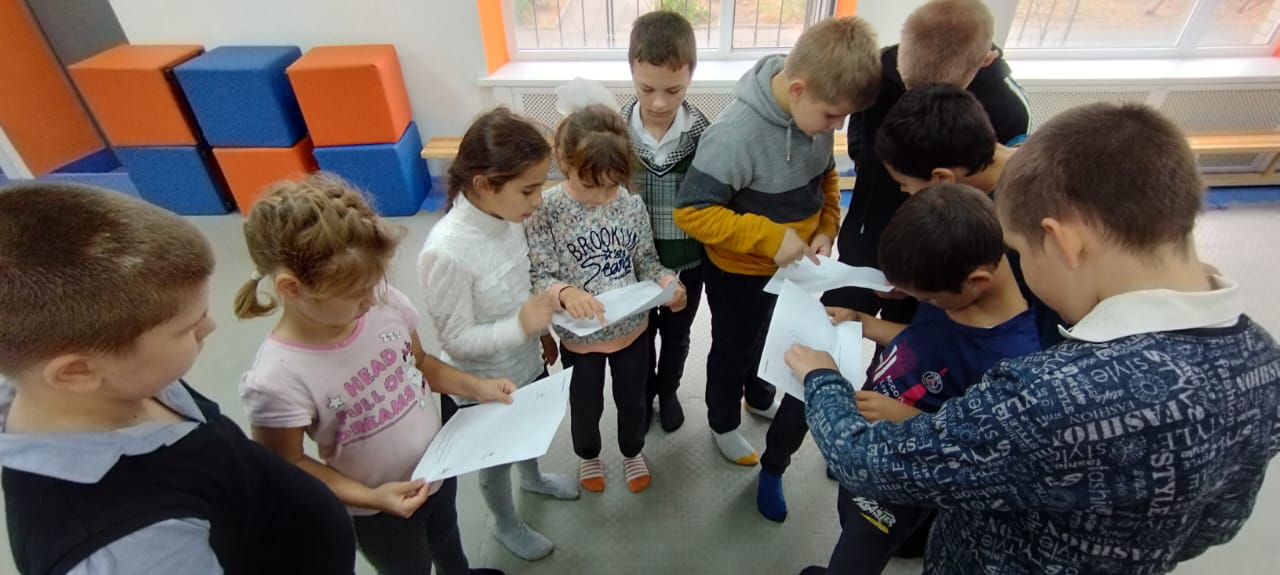 Маршрут пролегал через город к каналу Пролетарская ветвь.Поход пеший. Настроение бодрое. По дороге любовались, как  всё-таки осенью красиво!  Вот и добрались до знакомого и  излюбленного места.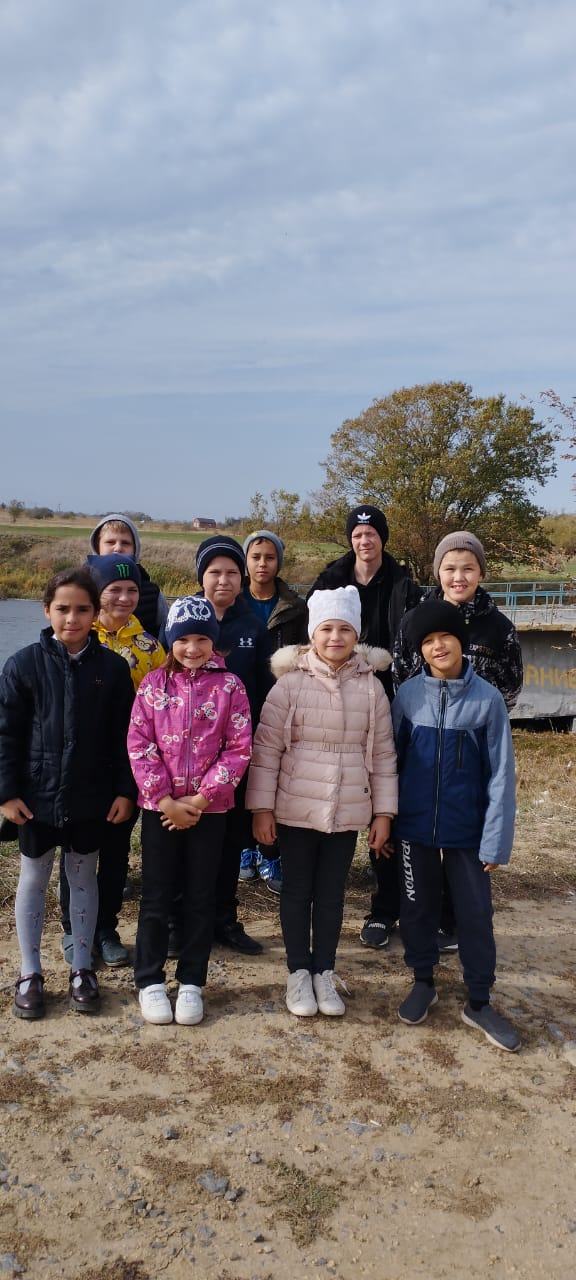 Вырвавшись из школьных стен, позабыв про дисциплину и прочие условности, почувствовав настоящую свободу, все с большим удовольствием  бегали, шутили, смеялись и конечно   охотно  фотографировались.У ребят осталось  много  впечатлений,  ведь не каждый может увидеть чудный узор паутинки и вместе его рассматривать,  слушать звуки  природы,  это так  классно! А ещё, вдобавок,  встретить  на канале местного жителя дядю Колю и полюбоваться его уловом! Не каждый день такое увидишь…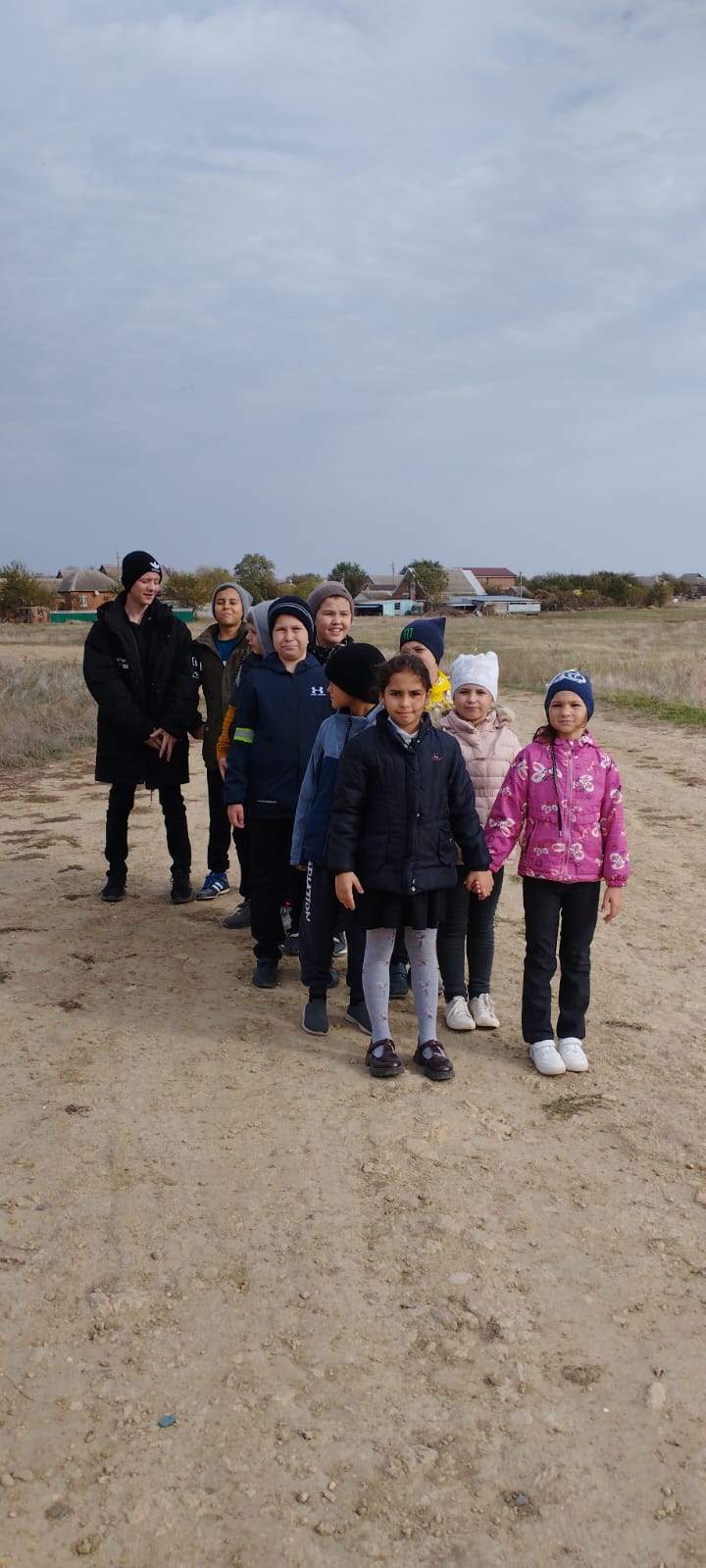 Поход  получился  очень интересным  и  весёлым.Довольные и счастливые  ребята возвратились в школу.Информацию подготовила руководитель руководитель ШСК «Юность»,  учитель физической культуры О. В. Пилипенко.